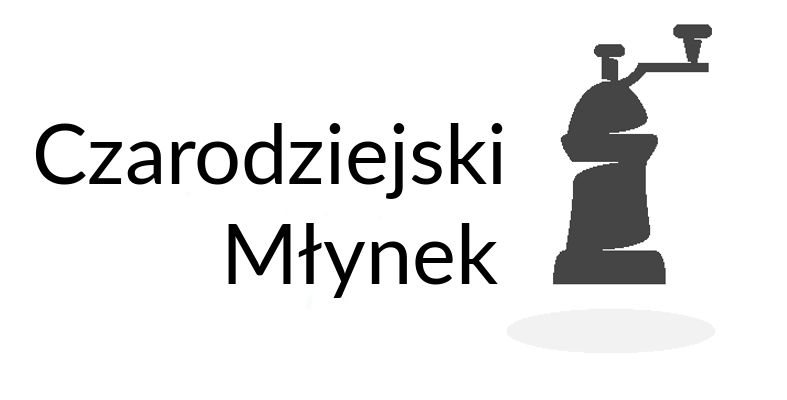 KLAUZULA INFORMACYJNAO PRZETWARZANIU DANYCH OSOBOWYCHw Niepublicznym Przedszkolu „Czarodziejski Młynek”Zgodnie z art. 13 ust. 1 i ust. 2 rozporządzenia Parlamentu Europejskiego i Rady (UE) 2016/679                                        z 27 kwietnia 2016 r. w sprawie ochrony osób fizycznych w związku z przetwarzaniem danych osobowych  i w sprawie swobodnego przepływu takich danych oraz uchylenia dyrektywy 95/46/WE                   (Dz. Urz. UE. L. 2016.119.1), dalej RODO, informujemy, że : Administratorem danych osobowych Państwa i Państwa dzieci jest Niepubliczne Przedszkole „Czarodziejski Młynek” Beata Nowak, Marta Dworak w Końskich, z siedzibą w Końskich przy ul. Miłej 2. Z Administratorem może się Pani/Pan skontaktować poprzez adres e-mail: przedszkole@czarodziejskimlynek.pl . Administrator nie wyznaczył Inspektora Ochrony Danych Osobowych.Celem przetwarzania danych osobowych Państwa i Państwa dzieci jest: zapewnienie dziecku prawidłowej opieki w czasie pobytu w Przedszkolu oraz wypełnienie obowiązków prawnych związanych z tą opieką, które określają przepisy prawa regulujące działalność przedszkoli, w szczególności ustawa z dnia 14 grudnia 2016 r. Prawo oświatowe (Dz. U. z 2017 r. Nr poz. 59) (podstawa prawna przetwarzania art. 6 ust. 1 lit. c i lit. b RODO) „obowiązek prawny” i „wykonanie umowy”; podanie danych osobowych w  zakresie określonym przepisami ustawy Prawo oświatowe jest wymogiem ustawowym i jest niezbędne do wykonywania przez naszą placówkę działalności opiekuńczej, wychowawczej, dydaktycznej; odmowa ich podania uniemożliwi wykonywanie tych obowiązków przez naszą placówkę, co jest równoznaczne z brakiem możliwości uczęszczania Państwa dziecka do naszej placówki, umożliwienie odbioru dzieci z Przedszkola przez wskazane przez Państwo osoby (podstawa prawna przetwarzania art. 9 ust. 2 lit a RODO) – tzw.” zgoda”, promocja działalności naszej placówki w mediach i na stronach internetowych, w przypadku wyrażenia przez Państwa odrębnej zgody na wykorzystanie w tym celu danych osobowych (w szczególności wizerunku dziecka), (podstawa prawna przetwarzania art. 9 ust. 2 lit a RODO) –„zgoda”). W związku z prowadzonym monitoringiem na terenie siedziby Administratora i/lub jej otoczenia Pani/Pana wizerunek i wizerunek dzieci przetwarzany jest przez Administratora w celu zapewnienia bezpieczeństwa osób, informacji i mienia w siedzibie placówki i jej otoczeniu zgodnie z art. 108 a ustawy z dnia 14 grudnia 2016 r. Prawo oświatowe (Dz. U. z 2018 r. poz. 996, 1000 i 1290). Czas  przetwarzania danych osobowych dzieci i ich rodziców: dane osobowe będą przetwarzane przez okres niezbędny do realizacji celu przetwarzania wskazanego w pkt 2 lit. a, w tym przechowywane do momentu wygaśnięcia obowiązku archiwizacji danych wynikającego z przepisów prawa. w przypadkach przetwarzania danych osobowych Państwa i Państwa dzieci w celach wskazanych w pkt 2 lit. b i c, będziemy przetwarzać Państwa dane do momentu realizacji celu przetwarzania lub cofnięcia przez Państwa zgody na przetwarzanie tych danych. Dane osobowe Państwa jako  Rodziców oraz Waszego dziecka będą przetwarzane przez upoważnione w Przedszkolu osoby. Przekazywanie/powierzanie do przetwarzania danych osobowych Państwa oraz Państwa dzieci może następować: w związku z przetwarzaniem danych w celach o których mowa w pkt 2 lit. a dane osobowe Państwa i Państwa dzieci będą przekazywane do podmiotów wykonujących zadania publiczne, w zakresie i w celach, które wynikają z przepisów powszechnie obowiązującego prawa; dane osobowe Państwa i Państwa dzieci mogą być również powierzane do przetwarzania odbiorcom, którzy na podstawie stosownych umów podpisanych z Niepublicznym Przedszkolem „Czarodziejski Młynek” w Końskich będą przetwarzać te dane w celu realizacji umowy. Przysługuje Państwu prawo dostępu do treści swoich danych oraz prawo ich sprostowania, usunięcia, ograniczenia przetwarzania, a także prawo do przenoszenia danych, prawo wniesienia sprzeciwu, prawo do cofnięcia zgody w dowolnym momencie bez wpływu na zgodność z prawem przetwarzania, którego dokonano na podstawie zgody przed jej cofnięciem.Mają Państwo prawo wniesienia skargi do organu nadzorczego w zakresie ochrony danych osobowych tj. Prezesa Urzędu Ochrony Danych gdy uznają Państwo, iż przetwarzanie danych osobowych dotyczących Pani/Pana narusza przepisy ogólnego rozporządzenia o ochronie danych osobowych z dnia 27 kwietnia 2016.Dane osobowe Państwa oraz dziecka nie będą poddane zautomatyzowanym procesom związanym z podejmowaniem decyzji, w tym profilowaniu. Dane osobowe Państwa oraz dziecka nie będą przekazywane odbiorcom w państwach trzecich (tj. państwa, które nie należy do Europejskiego Obszaru Gospodarczego obejmującego Unię Europejską, Norwegię, Liechtenstein i Islandię) ani do organizacji międzynarodowych.W przypadku jakichkolwiek wątpliwości czy pytań w zakresie przetwarzani Pani, Pana, oraz Waszego dziecka danych osobowych i korzystania z praw związanych z przetwarzaniem danych osobowych, prosimy o kontakt: listowy na adres: Niepubliczne Przedszkole „Czarodziejski Młynek” Beata Nowak, Marta Dworak, ul. Miła 2, 26-200 Końskie,telefoniczny: 880 141 141 / 502 222 435e-mailowo:  przedszkole@czarodziejskimlynek.pl 